Imaging Setup ChecklistTurn on lightbox and cameraRemove lens capSet focus mode to AF (autofocus)Create new folder on desktopObtain specimens (fill out cabinet log)Start imaging log entryOpen Smart Shooter 3Connect cameraCheck settings (they should match below)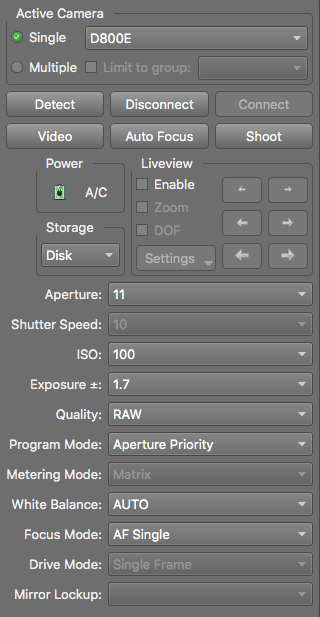 Set image directory to your new folderSet name policy to [S]Now you’re ready to (1) load your first specimen, (2) set the focal point, and (3) start imaging!Make sure you set the focus to manual (M) on the camera once you have set your focal point!